REŠITVE: SLOVENŠČINA 7 (samostojni delovni zvezek, 2. del)Rešitve najdete tudi na spletni strani založbe Mladinska knjiga:https://www.mladinska.com/sola/ucbeniki_mkz/resitve-nalog#Slovenščina, 7. razredMateja Hočevar Gregorič, Milena Čuden
Slovenščina 7, samostojni delovni zvezek, 1. del - novo 2019 (doc)
Slovenščina 7, samostojni delovni zvezek, 2. del - novo 2019 (doc)4. POGLAVJEPOTOVANJE JE ZAKONPORTUGALSKAOpis države (str. 7–16)1. Avtor/-ica besedila je uporabil/-a knjižni in spletni vir, saj je podatke za besedilo črpala iz knjige Države sveta in s spletne strani www.centerofportucal.com. To je zapisano na koncu besedila v oklepaju. 2. A,  B,  D3. V besedilu nista omenjeni dve temi, in sicer velika jezera in verska pripadnost. 4. a) Pisec je med sosedami omenil le Španijo, ker je to edina soseda Portugalske. b) Reka teče po severni meji, je naravna meja med Portugalsko in Španijo. c) Gorski oz. planotast svet se razteza na severu in severovzhodu države (rjava barva). Gričevnat svet se razteza nekoliko južneje v osrednjem delu države (zelena barva). Ravninski svet pa se razteza v južnem delu do morja (rdeča barva).č) K Portugalski sodita še otok Madeira in Azori (nahajata se v Atlantskem oceanu).5. Rt sv. Vincenca je najbolj jugozahodna točka celinske Evrope, Rt Roca pa je najzahodnejša točka celinske Evrope. 6. Pojasnilo druge trditve: V portugalski prehrani je veliko morskih sadežev in rib, med katerimi prevladuje polenovka, pripravljena na veliko različnih načinov. (Podatek je v 6. odstavku izhodiščnega besedila.)Pojasnilo tretje trditve: Portugalec je bil Vasco da Gama, morjeplovec, ki je prvi objadral vzhodnoafriško obalo in prispel do Indije. Znani pomorščaki pa so bili tudi Henrik Pomorščak, Bartolomej Dias in Ferdinand Magellan. (Podatek je v 7. odstavku izhodiščnega besedila.)7. Uradno ime države: Portugalska republikaVelikost: 92.000 km2Število prebivalcev: 10,5 milijonaUradni jezik: portugalščinaGlavno mesto: LisbonaDenarna enota: evro (od leta 1999)Najvišji vrh: Torre (1993 m + kamnit stolp = 2000 m)Nacionalni šport: nogomet8. 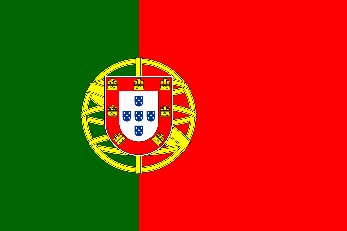 9.    X,  3,  4,  5,  1,  2,  X,  7Popravka napačnih trditev:V mestu Coimbra je ena najstarejših univerz v Evropi.Caldo verde je juha iz ohrovta, krompirja, oljčnega olja in kosov klobase. 10. Vsak reši po svoje. Izbereš mesto, ki bi si ga najraje ogledal, in pojasniš, zakaj. Potem izbereš še eno mesto, ki bi si ga rad ogledal, in pojasniš, zakaj. Primeri:Lizbona – glavno mesto in verjetno privlačnoPorto – drugo največje mestoBarcelos – pisani portugalski petelinček, simbol na vseh spominkihCoimbra – mesto z eno najstarejših univerz v EvropiPortalegro – že od 16. stoletja izdelujejo pisane preprogeFatima – romarska pot Braga – portugalski »Rim«, v mestu je več kot 80 cerkvaTomar – tradicionalna prireditev festival pladnjev, ko dekleta nosijo na glavi po trideset hlebcev kruha11.  2,  6,  7,  1,  3  12. izrazito: zelo opazno, zelo vidnopretežno: večinoma, skoraj v celotiprevladujeta: teh dveh (rudnih bogastev) je največpredvsem: največ turizma je na juhu13. a)1. odstavek: politična ureditev, lega države, uradno ime, velikost, število prebivalcev, sestava prebivalstva, otoki, sosednja država, pokrajina, glavno mesto, uradni jezik, članstvo v EU, plačilno sredstvo3. odstavek: gospodarstvo – kmetijstvo, kmetijski pridelki, vinarstvo4. odstavek: industrija, gozdarstvo, naravno bogastvo (baker, kositer, marmor)5. odstavek: turizem – znani turistični kraji in znamenitosti6. odstavek: značilna portugalska hrana13. c)1. odstavek: politična ureditev: parlamentarna republika, lega: JZ Evropa, uradno ime: Portugalska republika, velikost: 92.000 km2, število prebivalcev: 10,5 milijona, sestava prebivalstva: večinoma Portugalci, nekaj Afričanov, sosednja država: Španija, glavno mesto: Lizbona, uradni jezik: portugalščina, članica v EU od 1986, plačilno sredstvo: evro od 19992. odstavek: oblika dežele: skoraj pravokotna, podnebje: severna polovica celinsko, južno od reke Tejo pa sredozemsko, najvišji vrh: Torre, 1993 m, skrajni točki Evrope: Rt sv. Vincenca – najbolj JZ točka Evrope, Rt Roco – najzahodnejša točka Evrope. 3. odstavek: kmetijstvo, kmetijski pridelki: koruza, pšenica, krompir, sladkorna pesa, paradižnik, oljke, jabolka, hruške, breskve, nektarine, pomaranče, mandarine, grozdje, vinarstvo: vino Portovec5. odstavek: turistično razvit jug – obmorska letovišča v pokrajini Algarve, znani turistični kraji: Lisbona (glavno mesto), Porto (drugo največje mesto), Barcelos (petelinček), Coimbra (stara univerza), Portalegro (pisane preproge), Fatima (katoliška romarska pot), Braga (»portugalski Rim«, mesto mnogih cerkva), Tomar (festival pladnjev), bikoborbe, deskanje na vodi6. odstavek: značilna portugalska hrana: morski sadeži, ribe, predvsem polenovka, juhe iz zelja, čičerike, stročjega fižola, rib, juhe s kruhovo osnovo, caldo verde – juha iz ohrovta, krompirja, oljčnega olja in kosov klobase, manj mesa, veliko sladic (jajčne tortice, sirove pogače, pudingi), sadje. 7. odstavek: pomembni Portugalci: Vasco da Gama, Henrik Pomorščak, Bartolomej Dias, Ferdinand Magellan, znani nogometaši (Eusebio, Luis Figo, Cristiano Ronaldo)14.  B15.  DA    Pojasnilo: Vse podatke se da preveriti, gre za dejstva o Portugalski, ki jih lahko preverimo v različnih knjigah o Portugalski, na spletu, v atlasih, na zemljevidih …16. a) Glagoli: temelji, je, je, prevladuje, posegajo, so, je16. b) V besedilu so glagoli v 3. osebi ednine in množine. Uporabljen je sedanjik/sedanji čas. 16. c) Ta glagolski čas je uporabljen, saj podatki o Portugalski, ki so navedeni v besedilu, veljajo več časa oz. so brezčasni. Takemu sedanjiku pravimo BREZČASNI SEDANJIK (dodatno navodilo: označi z barvnim pisalom).19. a) Portugalci, Španci, MaročaniLizbončaniŠpanijaVelike BritanijeAtlantski oceanMarijinoMagellanovoportovecportugalščino, portugalski portugalskihveliki noči, bikoborbe20. Glavno mesto Portugalske je Lizbona. Mesto leži na zahodu države, ob izlivu reke Tejo v
Atlantski ocean. Zahodna stran mesta večinoma pripada naravnemu parku Monsato, enemu
največjih urbanih parkov na svetu. Srce mesta je naselje Baixa ali t. i. Spodnje mesto. Na
enem od lizbonskih gričev, vzhodno od mesta, se nahajata grad, imenovan po svetem Juriju,
in Marijina katedrala. Najpomembnejši trg v mestu je Trgovski trg, kjer je velik spomenik
kralju Joseju. V mestu je več muzejev, eden najlepših se imenuje Narodni muzej antične
umetnosti. Lizbona se ponaša z dvema mostovoma. Prvi je najdaljši viseči most na svetu.
Imenuje se Most 25. aprila, ob odprtju leta 1966 pa je nosil ime politika Antonia Salazarja.
Hkrati je v glavnem mestu Portugalske tudi najdaljši most v Evropi in eden najdaljših na
svetu, to je most, ki je poimenovan po morjeplovcu Vascu da Gami. Ta je mimo Rta dobrega
upanja ob afriški obali prvi našel pot do Indije.MINUTKA Z G. PRAVOPISNIKOMKo smo vstopili v muzej, sem se najprej ustavil pri knjigi obiskovalcev. Kustos se mi je
prijazno umaknil in me vprašal, ali se nameravam vpisati. Mama je poudarila, da se vtise
piše po ogledu. Najraje bi se vdrl v zemljo ali odšel domov, pa sem se le usedel na bližnji
stol.